Math Center Plans	Unit of Study:  ___________________	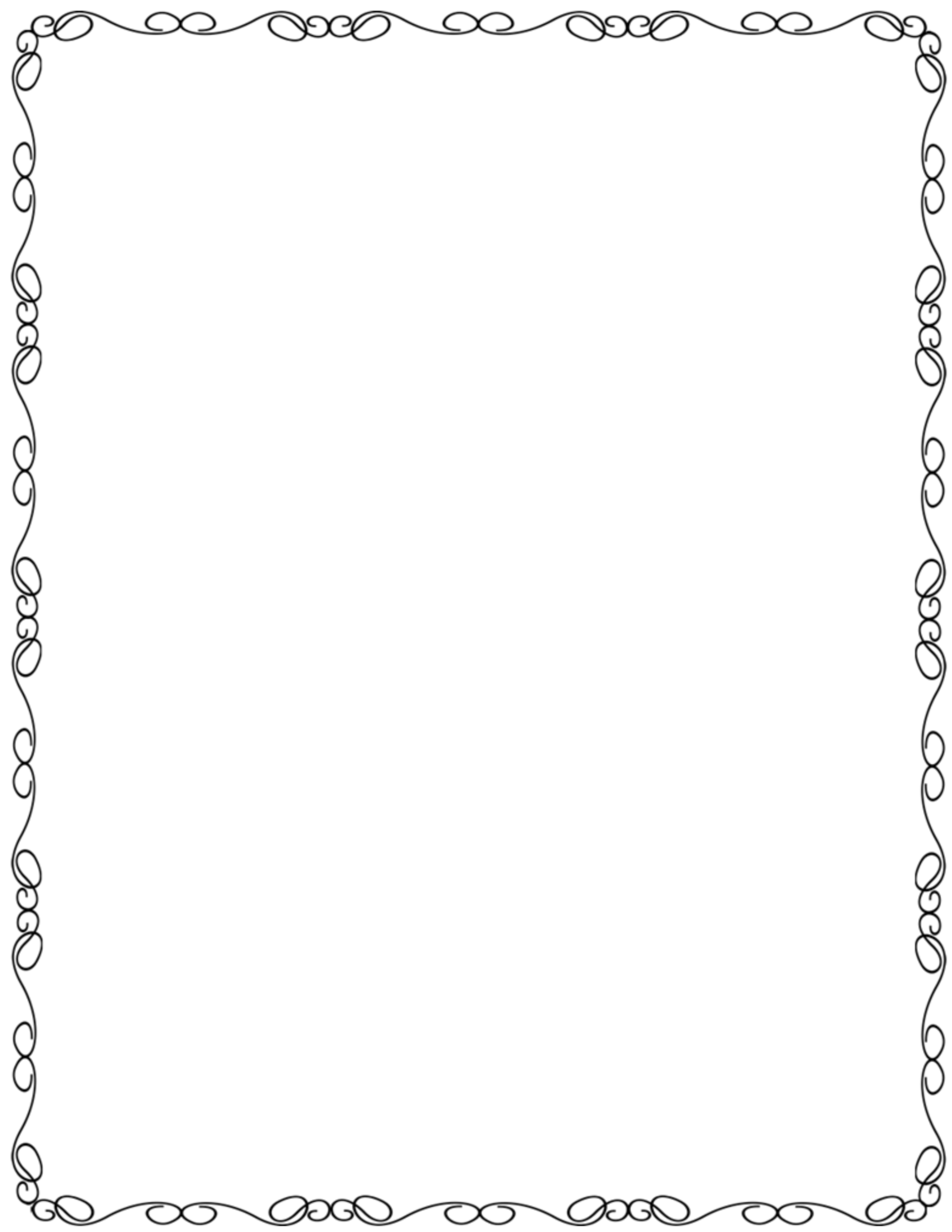 Center  Name:  ______________________________________    